CANOE KAYAK CLUB LOUHANS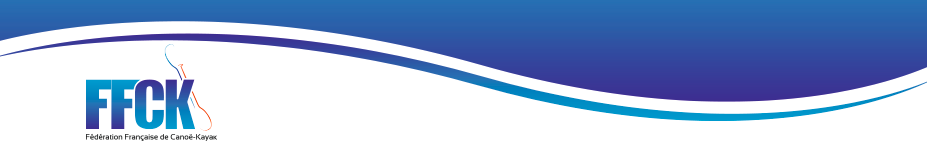 Fiche Réservation Repas et HébergementClub :Adresse :Nom du responsable :Téléphone :Réservation repas samedi soir :   ………..     X       15 €  =Réservation repas froid dimanche midi : ………….X  7 € =Réservation hébergement  lycée agricole :   ……….  X  14 € =Réservation hébergements Insolites : ……… X 12 €Pour les hébergements le lycée dispose de 20 places et les hébergements insolites 18 placesLes premiers inscrits bénéficieront des places.Pour les repas et les hébergements chèque à envoyer au CKC Louhans.Retour des inscriptions pour le  15 maiContacts : Jean Jacques HAYNE : 06 86 69 24 04  CANOE KAYAK CLUB LOUHANS9 Chemin de la Chapellerie 71500 LOUHANS tel : 03 85 62 73 6306 86 69 24 04                    